Biography Form for 50th Reunion Memory BookName:Address:Address2:City/Town:State/Province:ZIP/Postal Code:Country:Home Phone:Cell Phone:Email Address:Family Information:Work Experiences:Volunteer/Vocational Activities I Have Enjoyed:Memorable Travels - Related to Work or Pleasure:Influence of Wabash on My Life; and/or Special Memories of Campus Life, Faculty & Staff:Ways in Which I've Changed Since my College Days:What I Especially Want to See and/or Do During the Reunion Weekend:I'm Likely to Attend the 50th Reunion Weekend:  Yes      No Please send recent photos of yourself (in JPG format or hard copy)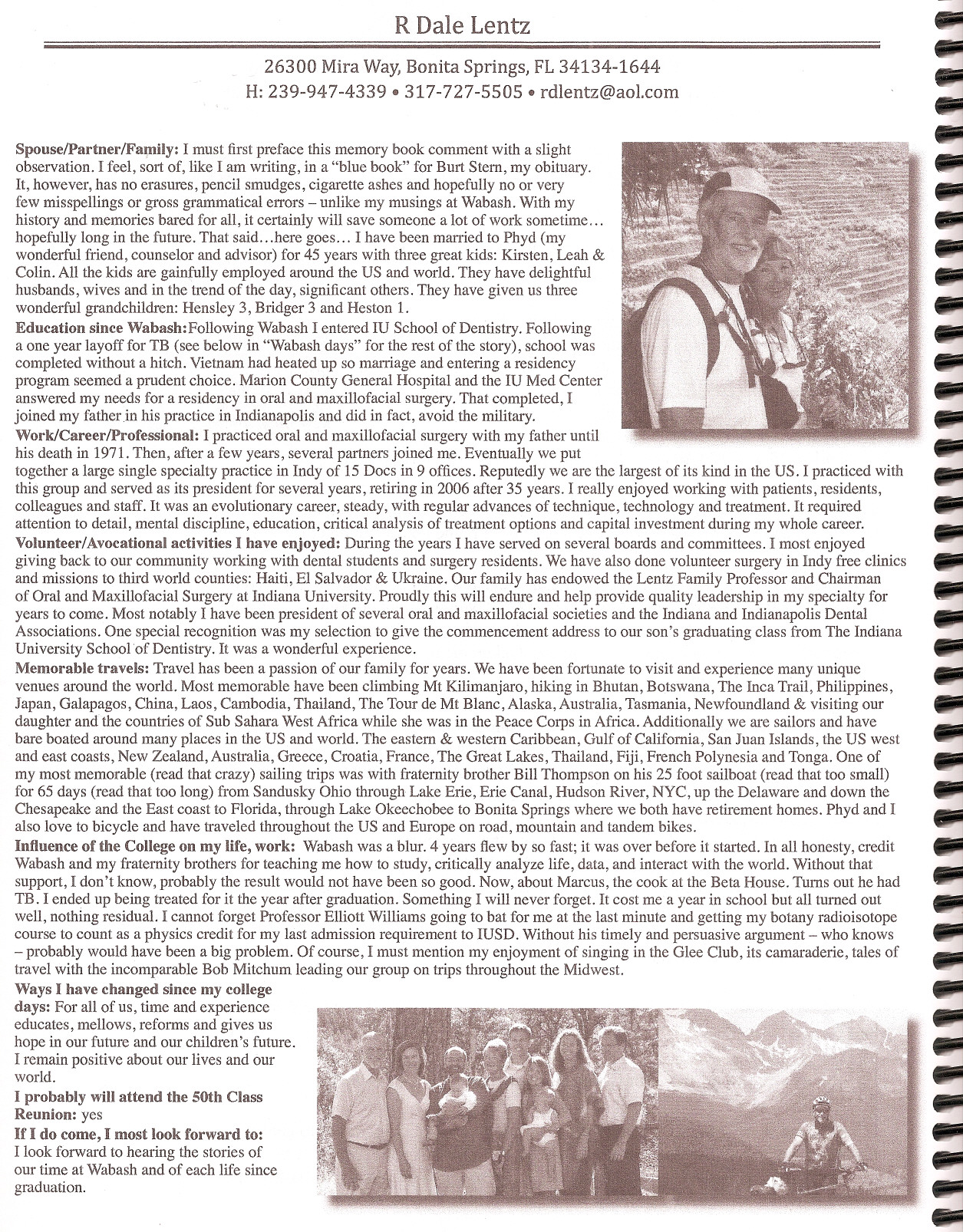 